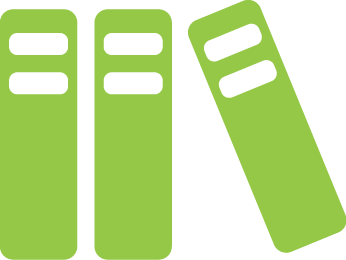 RaamatureferaatNimi:[Teie nimi]Kuupäev:[Referaadi kuupäev]Raamatu pealkiri:[Raamatu pealkiri]Raamatu autor:[Autori nimi]Väljaandmisaasta:[Aasta]Lehekülgede arv:[Lk]Peategelased:[Loetlege ja kirjeldage lühidalt peategelasi.]Tegevuskoht:[Kirjeldage raamatu tegevuskohta.]Kokkuvõte:[Resümeerige lugu.]Põhipunktid/konflikt:[Mis motiveerib peategelasi? Milline probleem või sündmus on loo ajendiks?]Analüüs/hinnang:[Andke oma hinnang – lisage siia oma arvustus.]